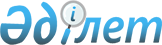 "2016-2018 жылдарға арналған аудан бюджеті туралы" Жалағаш аудандық мәслихатының 2015 жылғы 23 желтоқсандағы № 49-3 шешіміне өзгерістер мен толықтырулар енгізу туралы
					
			Мерзімі біткен
			
			
		
					Қызылорда облысы Жалағаш аудандық мәслихатының 2016 жылғы 13 сәуірдегі № 2-1 шешімі. Қызылорда облысының Әділет департаментінде 2016 жылғы 29 сәуірде № 5498 болып тіркелді. Қолданылу мерзімінің аяқталуына байланысты тоқтатылды      “Қазақстан Республикасының Бюджет кодексі” Қазақстан Республикасының 2008 жылғы 4 желтоқсандағы Кодексінің 109-бабына, “Қазақстан Республикасындағы жергілікті мемлекеттік басқару және өзін-өзі басқару туралы” Қазақстан Республикасының 2001 жылғы 23 қаңтардағы Заңының 6-бабы 1-тармағының 1) тармақшасына және “2016-2018 жылдарға арналған облыстық бюджет туралы” Қызылорда облыстық мәслихатының 2015 жылғы 10 желтоқсандағы № 325 шешіміне өзгерістер мен толықтырулар енгізу туралы” Қызылорда облыстық мәслихатының 2016 жылғы 1 сәуірдегі № 9 шешіміне (нормативтік құқықтық актілерді мемлекеттік тіркеу Тізілімінде 5444 нөмірімен тіркелген) сәйкес Жалағаш аудандық мәслихаты ШЕШІМ ҚАБЫЛДАДЫ:

      1. “2016-2018 жылдарға арналған аудан бюджеті туралы” Жалағаш аудандық мәслихатының 2015 жылғы 23 желтоқсандағы № 49-3 шешіміне (нормативтік құқықтық актілерді мемлекеттік тіркеу Тізілімінде 5284 нөмірімен тіркелген, “Жалағаш жаршысы” газетінде 2016 жылғы 13 қаңтарда жарияланған) мынадай өзгерістер мен толықтырулар енгізілсін:

      1-тармақ жаңа редакцияда жазылсын:

      “1. 2016-2018 жылдарға арналған аудан бюджеті тиісінше 1, 2 және 3- қосымшаларға сәйкес, оның ішінде 2016 жылға мынадай көлемде бекітілсін: 

      1) кірістер – 5 703 672 мың теңге, оның ішінде:

      салықтық түсімдер – бойынша 1 335 769 мың теңге;

      салықтық емес түсімдер – бойынша 7 663 мың теңге;

      негізгі капиталды сатудан түсетін түсімдер бойынша – 5 374 мың теңге; 

      трансферттер түсімі бойынша – 4 354 866 мың теңге; 

      2) шығындар – 5 767 782,7 мың теңге;

      3) таза бюджеттік кредиттеу – 291 142 мың теңге;

      бюджеттік кредиттер – 346 784 мың теңге;

      бюджеттік кредиттерді өтеу – 55 642 мың теңге;

      4) қаржы активтерімен операциялар бойынша сальдо – 10 000 мың теңге;

      қаржы активтерін сатып алу – 10 000 мың теңге;

      мемлекеттің қаржы активтерін сатудан түсетін түсімдер – 0;

      5) бюджет тапшылығы (профициті) – - 285 173 мың теңге;

      6) бюджет тапшылығын қаржыландыру (профицитін пайдалану)– 285 173 мың теңге;

      қарыздар түсімі – 346 784 мың теңге;

      қарыздарды өтеу – 61 611 мың теңге;

      бюджет қаражатының пайдаланылатын қалдықтары – 70 079,7 мың теңге.”;

      мынадай мазмұндағы 1-6, 1-7 және 1-8-тармақтармен толықтырылсын: 

      “1-6. “2016-2018 жылдарға арналған аудан бюджеті туралы” Жалағаш аудандық мәслихатының 2015 жылғы 23 желтоқсандағы №49-3 шешімін іске асыру туралы” Жалағаш ауданы әкімдігінің 2016 жылғы 5 қаңтардағы №1 қаулысына өзгерістер мен толықтыру енгізу туралы” Жалағаш ауданы әкімдігінің 2016 жылғы 31 наурыздағы №71 қаулысымен 2016 жылға арналған аудан бюджетіне республикалық бюджеттің қаражаты есебінен 68 361 мың теңге көлемінде ағымдағы нысаналы трансферттер қосымша қаралғаны ескерілсін;

      1-7. 2016 жылға арналған бюджеттік инвестициялық жобалардың тізбесі 12-қосымшаға сәйкес бекітілсін;

      1-8. 2016 жылға арналған аудан бюджетінен жергілікті өзін-өзі басқару органдарына бағытталған трансферттердің кент және ауылдық округтер бойынша бөлінісі 13-қосымшаға сәйкес бекітілсін.”; 

      мынадай мазмұндағы 4-1-тармақпен толықтырылсын:

      “4-1. 2016 жылға арналған аудан бюджетіне облыстық бюджеттен бөлінген ағымдағы нысаналы трансферттерден 11 783 мың теңге қысқартылғаны ескерілсін.”; 

      мынадай мазмұндағы 5-2-тармақпен толықтырылсын:

      “5-2. 2016 жылға арналған аудан бюджетіне республикалық бюджеттен қосымша 104 793 мың теңге көлемінде ағымдағы нысаналы трансферттер бөлінгені ескерілсін.”;

      көрсетілген шешімнің 1, 4, 5, 6, 8, 9-қосымшалары осы шешімнің 1, 2, 3, 4, 5, 6-қосымшаларына сәйкес жаңа редакцияда жазылсын;

      көрсетілген шешім осы шешімнің 7, 8-қосымшаларына сәйкес 12, 13-қосымшалармен толықтырылсын. 

      2. Осы шешім оның алғаш ресми жарияланған күнінен бастап қолданысқа енгізіледі және 2016 жылғы 1 қаңтардан бастап пайда болған қатынастарға таралады.

 2016 жылға арналған аудан бюджеті 2016 жылға арналған аудан бюджетінің құрамында кент, ауылдық округ әкімі аппараттарының шығыстары             мың теңге

 2016 жылға арналған аудан бюджетіне облыстық бюджеттен бөлінген ағымдағы нысаналы трансферттер 2016 жылға арналған аудан бюджетіне республикалық бюджеттен бөлінген ағымдағы нысаналы трансферттер 2016 жылға арналған аудан бюджетінің бюджеттік бағдарламалары бойынша қосымша бағытталған шығыстар тізбесі 2016 жылға арналған аудан бюджетінің бюджеттік бағдарламалары бойынша қысқартылатын шығыстар тізбесі 2016 жылға арналған бюджеттік инвестициялық жобалардың тізбесі 2016 жылға арналған аудан бюджетінен жергілікті өзін-өзі басқару органдарына бағытталған трансферттердің кент, ауылдық округтер бойынша бөлінісі
					© 2012. Қазақстан Республикасы Әділет министрлігінің «Қазақстан Республикасының Заңнама және құқықтық ақпарат институты» ШЖҚ РМК
				
      Жалағаш аудандық

Жалағаш аудандық

      мәслихатының 2-сессиясының

мәслихатының

      төрағасы

хатшысы 

      К. СУЛЕЙМЕНОВ

М. ЕСПАНОВ
2016 жылғы “13” сәуірдегі №2-1
Жалағаш аудандық мәслихатының шешіміне
1-қосымша 2015 жылғы “ желтоқсандағы №49-3
Жалағаш аудандық мәслихатының шешіміне
1-қосымша Санаты 

Санаты 

Санаты 

Санаты 

Сомасы,

мың теңге

Сыныбы 

Сыныбы 

Сыныбы 

Сомасы,

мың теңге

Ішкі сыныбы

Ішкі сыныбы

Сомасы,

мың теңге

 Атауы

Кірістер 

5703672

1

Салықтық түсiмдер

1335769

01

Табыс салығы

269746

2

Жеке табыс салығы

269746

03

Әлеуметтiк салық

178033

1

Әлеуметтiк салық

178033

04

Меншiкке салынатын салықтар

864531

1

Мүлiкке салынатын салықтар

833270

3

Жер салығы

5820

4

Көлiк кұралдарына салынатын салық

23063

5

Бiрыңғай жер салығы

2378

05

Тауарларға, жұмыстарға және қызметтерге салынатын iшкi салықтар

19156

2

Акциздер

3222

3

Табиғи және басқа да ресурстарды пайдаланғаны үшін түсетiн түсiмдер

6661

4

Кәсiпкерлiк және кәсіби қызметті жүргізгені үшін алынатын алымдар 

9273

08

Заңдық маңызы бар әрекеттерді жасағаны және (немесе) оған уәкілеттігі бар мемлекеттік органдар немесе лауазымды адамдар құжаттар бергені үшін алынатын міндетті төлемдер

4303

1

Мемлекеттiк баж

4303

2

Салықтық емес түсiмдер

7663

01

Мемлекеттік меншіктен түсетін кірістер

969

5

Мемлекет меншігіндегі мүлікті жалға беруден түсетін кірістер

900

7

Мемлекеттік бюджеттен берілген кредиттер бойынша сыйақылар

69

06

Басқа да салықтық емес түсімдер

6694

1

Басқа да салықтық емес түсімдер

6694

3

Негізгі капиталды сатудан түсетін түсімдер

5374

03

Жерді және материалдық емес активтерді сату

5374

1

Жерді сату

5374

4

Трансферттердің түсімдері

4354866

02

Мемлекеттік басқарудың жоғарғы тұрған органдарынан түсетін трансферттер

4354866

2

Облыстық бюджеттен түсетін трансферттер

4354866

Функционалдық топ

Функционалдық топ

Функционалдық топ

Функционалдық топ

Сомасы, мың теңге

Бюджеттік бағдарламалардың әкімшісі

Бюджеттік бағдарламалардың әкімшісі

Бюджеттік бағдарламалардың әкімшісі

Сомасы, мың теңге

Бағдарлама 

Бағдарлама 

Сомасы, мың теңге

 Атауы

Шығыстар

5767782,7

01

Жалпы сипаттағы мемлекеттiк қызметтер 

564961

112

Аудан (облыстық маңызы бар қала) мәслихатының аппараты

24639

001

Аудан (облыстық маңызы бар қала) мәслихатының қызметін қамтамасыз ету жөніндегі қызметтер

24199

003

Мемлекеттік органның күрделі шығыстары

440

122

Аудан (облыстық маңызы бар қала) әкiмінің аппарты

101337

001

Аудан (облыстық маңызы бар қала) әкiмінің қызметін қамтамасыз ету жөніндегі қызметтер

100917

003

Мемлекеттік органның күрделі шығыстары

420

123

Қаладағы аудан, аудандық маңызы бар қала, кент, ауыл, ауылдық округ әкiмінің аппараты

291142

001

Қаладағы аудан, аудандық маңызы бар қаланың, кент, ауыл, ауылдық округ әкiмінің қызметін қамтамасыз ету жөніндегі қызметтер 

282800

022

Мемлекеттік органның күрделі шығыстары

7800

032

Ведомстволық бағыныстағы мемлекеттік мекемелерінің және ұйымдарының күрделі шығыстары

542

452

Ауданның (облыстық маңызы бар қаланың) қаржы бөлімі

24996

001

Ауданның (облыстық маңызы бар қаланың) бюджетін орындау және коммуналдық меншігін басқару саласындағы мемлекеттік саясатты іске асыру жөніндегі қызметтер 

23132

003

Салық салу мақсатында мүлікті бағалауды жүргізу

1100

010

Жекешелендіру, коммуналдық меншікті басқару, жекешелендіруден кейінгі қызмет және осыған байланысты дауларды реттеу

564

018

Мемлекеттік органның күрделі шығыстары

200

453

Ауданның (облыстық маңызы бар қаланың) экономика және бюджеттік жоспарлау бөлімі

28954

001

Экономикалық саясатты, мемлекеттік жоспарлау жүйесін қалыптастыру және дамыту саласындағы мемлекеттік саясатты іске асыру жөніндегі қызметтер 

28654

004

Мемлекеттік органның күрделі шығыстары

300

458

Ауданның (облыстық маңызы бар қаланың) тұрғын үй-коммуналдық шаруашылығы, жолаушылар көлігі және автомобиль жолдары бөлімі 

38237

001

 Жергілікті деңгейде тұрғын үй-коммуналдық шаруашылығы, жолаушылар көлігі және автомобиль жолдары саласындағы мемлекеттік саясатты іске асыру жөніндегі қызметтер 

38127

013

Мемлекеттік органның күрделі шығыстары

110

493

Ауданның (облыстық маңызы бар қаланың) кәсіпкерлік, өнеркәсіп және туризм бөлімі

12540

001

Жергілікті деңгейде кәсіпкерлікті, өнеркәсіпті және туризмді дамыту саласындағы мемлекеттік саясатты іске асыру жөніндегі қызметтер

12540

801

Ауданның (облыстық маңызы бар қаланың ) жұмыспен қамту, әлеуметтік бағдарламалар және азаматтық хал актілерін тіркеу бөлімі

43116

001

Жергілікті деңгейде жұмыспен қамту, әлеуметтік бағдарламалар және азаматтық хал актілерін тіркеу саласындағы мемлекеттік саясатты іске асыру жөніндегі қызметтер 

43116

02

Қорғаныс

2881

122

Аудан (облыстық маңызы бар қала) әкімінің аппараты

2290

005

Жалпыға бірдей әскери міндетті атқару шеңберіндегі іс-шаралар

2290

122

Аудан (облыстық маңызы бар қала) әкімінің аппараты

591

006

Аудан (облыстық маңызы бар қала) ауқымындағы төтенше жағдайлардың алдын алу және оларды жою

591

03

Қоғамдық тәртіп, қауіпсіздік, құқықтық, сот, қылмыстық-атқару қызметі

1666

458

Ауданның (облыстық маңызы бар қаланың) тұрғын үй-коммуналдық шаруашылығы, жолаушылар көлігі және автомобиль жолдары бөлімі

1666

 

021

Елді мекендерде жол қозғалысы қауіпсіздігін қамтамасыз ету

1666

04

Бiлiм беру

3761091

123

Қаладағы аудан, аудандық маңызы бар қала, кент, ауыл, ауылдық округ әкiмінің аппараты

555990

004

Мектепке дейінгі тәрбие мен оқыту ұйымдарының қызметін қамтамасыз ету

412383

041

Мектепке дейінгі білім беру ұйымдарында мемлекеттік білім беру тапсырысын іске асыруға

143607

464

Ауданның (облыстық маңызы бар қаланың ) білім бөлімі

47026

040

Мектепке дейінгі білім беру ұйымдарында мемлекеттік білім беру тапсырысын іске асыруға

47026

464

Ауданның (облыстық маңызы бар қаланың) білім бөлімі

2992106

003

Жалпы бiлiм беру

2929072

006

Балаларға қосымша бiлiм беру

63034

465

Ауданның (облыстық маңызы бар қаланың) дене шынықтыру және спорт бөлімі

49689

017

Балалар мен жасөспірімдерге спорт бойынша қосымша білім беру

49689

464

Ауданның (облыстық маңызы бар қаланың) білім бөлімі

109280

001

Жергілікті деңгейде білім беру саласындағы мемлекеттік саясатты іске

асыру жөніндегі қызметтер

37490

005

Ауданның (облыстық маңызы бар қаланың) мемлекеттік білім беру мекемелер үшін оқулықтар мен оқу-әдістемелік кешендерді сатып алу және жеткізу

30572

007

Аудандық (қалалық) ауқымдағы мектеп олимпиадаларын және мектептен тыс іс-шараларды өткізу

800

015

Жетім баланы (жетім балаларды) және ата-аналарының қамқорынсыз қалған баланы (балаларды) күтіп-ұстауға қамқоршыларға (қорғаншыларға) ай сайынға ақшалай қаражат төлемі

12764

029

Балалар мен жасөспірімдердің психикалық денсаулығын зерттеу және халыққа психологиялық-медициналық-педагогикалық консультациялық көмек көрсету

17555

067

Ведомстволық бағыныстағы мемлекеттік мекемелерінің және ұйымдарының күрделі шығыстары

10099

467

Ауданның (облыстық маңызы бар қаланың) құрылыс бөлімі

7000

037

Мектепке дейінгі тәрбие және оқыту объектілерін салу және реконструкциялау

7000

05

Денсаулық сақтау

178

123

Қаладағы аудан, аудандық маңызы бар қала, кент, ауыл, ауылдық округ әкiмінің аппараты

178

002

Шұғыл жағдайларда сырқаты ауыр адамдарды дәрігерлік көмек көрсететін ең жақын денсаулық сақтау ұйымына дейін жеткізуді ұйымдастыру

178

06

Әлеуметтiк көмек және әлеуметтiк қамсыздандыру

262316 

464

Ауданның (облыстық маңызы бар қаланың ) білім бөлімі

4201

030

Патронат тәрбиешілерге берілген баланы (балаларды) асырап бағу 

4201

801

Ауданның (облыстық маңызы бар қаланың ) жұмыспен қамту, әлеуметтік бағдарламалар және азаматтық хал актілерін тіркеу бөлімі

57587

010

Мемлекеттiк атаулы әлеуметтiк көмек

2406

016

18 жасқа дейінгі балаларға мемлекеттік жәрдемақылар

52386

025

Өрлеу жобасы бойынша келісілген қаржылай көмекті енгізу

2795

123

Қаладағы аудан, аудандық маңызы бар қала, кент, ауыл, ауылдық округ әкiмінің аппараты

24336

003

Мұқтаж азаматтарға үйінде әлеуметтiк көмек көрсету

24336

801

Ауданның (облыстық маңызы бар қаланың) жұмыспен қамту, әлеуметтік бағдарламалар және азаматтық хал актілерін тіркеу бөлімі

139134

004

Жұмыспен қамту бағдарламасы

4000

006

Ауылдық жерлерде тұратын денсаулық сақтау, білім беру, әлеуметтік қамтамасыз ету, мәдениет, спорт және ветеринар мамандарына отын сатып алуға Қазақстан Республикасының заңнамасына сәйкес әлеуметтік көмек көрсету

18516

007

Тұрғын үйге көмек көрсету

2979

008

1999 жылдың 26 шілдесінде “Отан”, “Данқ” ордендерiмен марапатталған, “Халык Қаһарманы” атағын және республиканың құрметті атақтарын алған 

азаматтарды әлеуметтiк қолдау

146

009

Үйден тәрбиеленіп оқытылатын мүгедек балаларды материалдық қамтамасыз ету

2661

011

Жергiлiктi өкiлеттi органдардын шешiмі бойынша мұқтаж азаматтардың жекелеген топтарына әлеуметтiк көмек 

35118

014

Мұқтаж азаматтарға үйде әлеуметтiк көмек көрсету

34143

017

Мүгедектерді оңалту жеке бағдарламасына сәйкес, мұқтаж мүгедектерді міндетті гигиеналық құралдармен және ымдау тілі мамандарының қызмет көрсетуін, жеке көмекшілермен қамтамасыз ету

35128

023

Жұмыспен қамту орталықтарының қызметін қамтамасыз ету

6443

123

Қаладағы аудан, аудандық маңызы бар қала, кент, ауыл, ауылдық округ әкiмінің аппараты

29975

026

Жергілікті деңгейде халықты жұмыспен қамтуды қамтамасыз ету

29975

458

Ауданның (облыстық маңызы бар қаланың ) тұрғын үй-коммуналдық шаруашылығы, жолаушылар көлігі және автомобиль жолдары бөлімі

1888

050

Қазақстан Республикасында мүгедектердің құқықтарын қамтамасыз ету және өмір сүру сапасын жақсарту жөніндегі 2012-2018 жылдарға арналған іс-шаралар жоспарын іске асыру

1888

801

Ауданның (облыстық маңызы бар қаланың ) жұмыспен қамту, әлеуметтік бағдарламалар және азаматтың хал актілерін тіркеу бөлімі

5195

018

Жәрдемақыларды және басқа да әлеуметтік төлемдерді есептеу, төлеу мен жеткізу бойынша қызметтерге ақы төлеу

377

050

Қазақстан Республикасында мүгедектердің құқықтарын қамтамасыз ету және өмір сүру сапасын жақсарту жөніндегі 2012-2018 жылдарға арналған іс-шаралар жоспарын іске асыру

4818

07

Тұрғын үй -коммуналдық шаруашылық

48950

123

Қаладағы аудан, аудандық маңызы бар қала, кент, ауыл , ауылдық округ әкiмінің аппараты

6055

027

Жұмыспен қамту 2020 жол картасы бойынша қалаларды және ауылдық елді мекендерді дамыту шеңберінде объектілерді жөндеу және абаттандыру

6055

458

Ауданның (облыстық маңызы бар қаланың ) тұрғын үй-коммуналдық шаруашылығы, жолаушылар көлігі және автомобиль жолдары бөлімі

150

049

Көп пәтерлі тұрғын үйлерде энергетикалық аудит жүргізу

150

464

Ауданның (облыстық маңызы бар қаланың) білім бөлімі

9953

026

Жұмыспен қамту 2020 жол картасы бойынша қалаларды және ауылдық елді мекендерді дамыту шеңберінде объектілерді жөндеу 

9953

458

Ауданның (облыстық маңызы бар қаланың ) тұрғын үй-коммуналдық шаруашылығы, жолаушылар көлігі және автомобиль жолдары бөлімі

6517

012

Сумен жабдықтау және су бұру жүйесінің жұмыс істеуі

6360

027

Ауданның (облыстық маңызы бар қаланың) коммуналдық меншігіндегі газ жүйелерін қолдануды ұйымдастыру

157

123

Қаладағы аудан, аудандық маңызы бар қала, кент, ауыл , ауылдық округ әкiмінің аппараты

26075

008

Елді мекендердегі көшелерді жарықтандыру

25354

010

Жерлеу орындарын ұстау және туыстары жоқ адамдарды жерлеу

721

458

Ауданның (облыстық маңызы бар қаланың ) тұрғын үй-коммуналдық шаруашылығы, жолаушылар көлігі және автомобиль жолдары бөлімі

200

018

Елді мекендерді абаттандыру мен көгалдандыру

200

08

Мәдениет, спорт, туризм және ақпараттык кеңістік

509469

123

Қаладағы аудан, аудандық маңызы бар қала, кент, ауыл , ауылдық округ әкiмінің аппараты

155811

006

Жергілікті деңгейде мәдени- демалыс жұмыстарын қолдау

155811

455

Ауданның (облыстық маңызы бар қаланың) мәдениет және тілдерді дамыту бөлімі

150656

003

Мәдени- демалыс жұмысын қолдау

150656

465

Ауданның (облыстық маңызы бар қаланың) дене шынықтыру және спорт бөлімі

73784

001

Жергілікті деңгейде дене шынықтыру және спорт саласындағы мемлекеттік саясатты іске асыру жөніндегі қызметтер 

12311

004

Мемлекеттік органның күрделі шығыстары

200

005

Ұлттық және бұқаралық спорт түрлерін дамыту

10453

006

Аудандық (облыстық маңызы бар қалалық) деңгейде спорттық жарыстар өткізу

350

007

Әртүрлі спорт түрлері бойынша аудан (облыстық маңызы бар қала) құрама командаларының мүшелерін дайындау және олардың облыстық спорт жарыстарына қатысуы

50470

455

Ауданның (облыстық маңызы бар қаланың ) мәдениет және тілдерді дамыту бөлімі

78859

006

Аудандық (қалалық) кітапханалардың жұмыс істеуі

78065

007

Мемлекеттік тілді және Қазақстан халқының басқа да тілдерін дамыту

794

456

Ауданның (облыстық маңызы бар қаланың) ішкі саясат бөлімі

4215

002

Мемлекеттік ақпараттық саясат жүргізу жөніндегі қызметтер

4215

455

Ауданның (облыстық маңызы бар қаланың) мәдениет және тілдерді дамыту бөлімі

15183

001

Жергілікті деңгейде тілдерді және мәдениетті дамыту саласындағы мемлекеттік саясатты іске асыру жөніндегі қызметтер 

15183

456

Ауданның (облыстық маңызы бар қаланың) ішкі саясат бөлімі

30961

001

Жергілікті деңгейде ақпарат, мемлекеттілікті нығайту және азаматтардың әлеуметтік сенімділігін қалыптастыру саласында мемлекеттік саясатты іске асыру жөніндегі қызметтер

26232

003

Жастар саясаты саласында іс-шараларды iске асыру

2290

006

Мемлекеттік органның күрделі шығыстары

2439

10

Ауыл, су, орман, балық шаруашылығы, ерекше қорғалатын табиғи аумақтар, қоршаған ортаны және жануарлар дүниесін қорғау, жер қатынастары

178432

462

Ауданның (облыстық маңызы бар қаланың) ауыл шаруашылығы бөлімі

56546

001

Жергілікті деңгейде ауыл шаруашылығы саласындағы мемлекеттік саясатты іске асыру жөніндегі қызметтер 

28094

099

Мамандардың әлеуметтік көмек көрсетуі жөніндегі шараларды іске асыру 

28452

473

Ауданның (облыстық маңызы бар қаланың) ветеринария бөлімі

50137

001

Жергілікті деңгейде ветеринария саласындағы мемлекеттік саясатты іске асыру жөніндегі қызметтер 

29364

003

Мемлекеттік органның күрделі шығыстары

1146

006

Ауру жануарларды санитарлық союды ұйымдастыру

2350

007

Қаңғыбас иттер мен мысықтарды аулауды және жоюды ұйымдастыру

2000

008

Алып қойылатын және жойылатын ауру жануарлардың, жануарлардан алынатын өнімдер мен шикізаттың құнын иелеріне өтеу

6500

009

Жануарлардың энзоотиялық аурулары бойынша ветеринариялық іс-шараларды жүргізу

5177

010

Ауыл шаруашылығы жануарларын сәйкестендіру жөніндегі іс-шараларды өткізу 

3600

463

Ауданның (облыстық маңызы бар қаланың) жер қатынастары бөлімі

19108

001

Аудан (облыстық маңызы бар қала) аумағында жер қатынастарын реттеу саласындағы мемлекеттік саясатты іске асыру жөніндегі қызметтер 

12870

004

Жерді аймақтарға бөлу жөніндегі жұмыстарды ұйымдастыру

3000

006

Аудандардың, облыстық маңызы бар, аудандық маңызы бар қалалардың, кенттердiң, ауылдардың, ауылдық округтердiң шекарасын белгiлеу кезiнде жүргiзiлетiн жерге орналастыру

3238

473

Ауданның (облыстық маңызы бар қаланың) ветеринария бөлімі

52641

011

Эпизоотияға қарсы іс-шаралар жүргізу

52641

11

Өнеркәсіп, сәулет, қала құрылысы және құрылыс қызметі 

51476

467

Ауданның (облыстық маңызы бар қаланың) құрылыс бөлімі

31629

001

Жергілікті деңгейде құрылыс саласындағы мемлекеттік саясатты іске асыру жөніндегі қызметтер

31629

468

Ауданның (облыстық маңызы бар қаланың) сәулет және қала құрылысы бөлімі

19847

001

Жергілікті деңгейде сәулет және қала құрылысы саласындағы мемлекеттік саясатты іске асыру жөніндегі қызметтер

14847

003

Аудан аумағында қала құрылысын дамыту схемаларын және елді мекендердің бас жоспарларын әзірлеу

5000

12

Көлік және коммуникация

233792

458

Ауданның (облыстық маңызы бар қаланың) тұрғын үй-коммуналдық шаруашылығы, жолаушылар көлігі және автомобиль жолдары бөлімі 

233792

023

Автомобиль жолдарының жұмыс істеуін қамтамасыз ету

21692

045

Аудандық маңызы бар автомобиль жолдарын және елді-мекендердің көшелерін күрделі және орташа жөндеу

212100

13

Басқалар 

97375,4

493

Ауданның (облыстық маңызы бар қаланың) кәсіпкерлік, өнеркәсіп және туризм бөлімі

410

006

Кәсіпкерлік қызметті қолдау

410

123

Қаладағы аудан, аудандық маңызы бар қала, кент, ауыл , ауылдық округ әкiмінің аппараты

76066,4

040

“Өңірлерді дамыту” Бағдарламасы шеңберінде өңірлерді экономикалық дамытуға жәрдемдесу бойынша шараларды іске асыру

76066,4

452

Ауданның (облыстық маңызы бар қаланың) қаржы бөлімі 

10899

012

Ауданның (облыстық маңызы бар қаланың) жергiлiктi атқарушы органының резервi 

10899

458

Ауданның (облыстық маңызы бар қаланың) тұрғын үй-коммуналдық шаруашылығы, жолаушылар көлігі және автомобиль жолдары бөлімі

10000

065

Заңды тұлғалардың жарғылық капиталын қалыптастыру немесе ұлғайту 

10000

14

Борышқа қызмет көрсету

4415

452

Ауданның (облыстық маңызы бар қаланың) қаржы бөлімі 

4415

013

Жергілікті атқарушы органдардың облыстық бюджеттен қарыздар бойынша сыйақылар мен өзге де төлемдерді төлеу бойынша борышына қызмет

көрсету

4415

15

Трансферттер

50780,3

452

Ауданның (облыстық маңызы бар қаланың) қаржы бөлімі 

50780,3

006

Нысаналы пайдаланылмаған (толық пайдаланылмаған) трансферттердi қайтару

2175,3

024

Мемлекеттік органдардың функцияларын мемлекеттік басқарудың төмен тұрған деңгейлерінен жоғарғы деңгейлерге беруге байланысты жоғары тұрған бюджеттерге берілетін ағымдағы нысаналы трансферттер

10036

051

Жергілікті өзін-өзі басқару органдарына берілетін трансферттер

38569

Таза бюджеттік кредиттеу

291142

Бюджеттік кредиттер

346784

10

Ауыл, су, орман, балық шаруашылығы, ерекше қорғалатын табиғи аумақтар, қоршаған ортаны және жануарлар дүниесін қорғау, жер қатынастары

346784

462

Ауданның (облыстық маңызы бар қаланың) ауыл шаруашылығы бөлімі

346784

008

Мамандарды әлеуметтік қолдау шараларын іске асыруға берілетін бюджеттік кредиттер

346784

5

Бюджеттік кредиттерді өтеу

55642

1

Мемлекеттік бюджеттен берілген бюджеттік кредиттерді өтеу

55642

13

Жеке тұлғаларға жергілікті бюджеттен берілген бюджеттік кредиттерді өтеу

55642

Бюджет тапшылығы (профициті )

-285173

Бюджет тапшылығын қаржыландыру (профицитін пайдалану)

285173

7

Қарыздар түсімдері

346784

2

Қарыз алу келісім -шарттары

346784

03

Ауданның (облыстық маңызы бар қаланың) жергілікті атқарушы органы алатын қарыздар

346784

16

Қарыздарды өтеу

61611

452

Ауданның (облыстық маңызы бар қаланың) қаржы бөлімі 

61611

008

Жергiлiктi атқарушы органның жоғары тұрған бюджет алдындағы борышын өтеу

61611

8

Бюджет қаражатының пайдаланылатын қалдықтары

70079,7

1

Бюджет қаражатының бос қалдықтары

70079,7

01

Бюджет қаражатының бос қалдықтары

70079,7

2016 жылғы “13” сәуірдегі №2-1
Жалағаш аудандық мәслихатының шешіміне
2-қосымша2015 жылғы “ желтоқсандағы № 49-3
Жалағаш аудандық мәслихатының шешіміне
4-қосымшаРет саны

Бюджеттік бағдарлама

әкімшісі

Кент, ауыл, ауылдық округ әкiмінің қызметін қамтамасыз ету жөніндегі қызметтер

 Мемлекеттік органның күрделі 

 шығыстары

Ведомстволық бағыныстағы мемлекеттік мекемелерінің және ұйымдарының күрделі шығыстары

Мектепке дейінгі тәрбие мен оқыту ұйымдарының қызметін қамтамасыз ету

Мектепке дейінгі білім беру ұйымдарында мемлекеттік білім беру тапсырысын іске асыруға

Шұғыл жағдайларда сырқаты ауыр адамдарды дәрігерлік көмек көрсететін ең жақын денсаулық сақтау ұйымына дейін жеткізуді ұйымдастыру

Мұқтаж азаматтарға үйде әлеуметтiк көмек көрсету

1

2

3

4

5

6

7

8

9

1

Жалағаш кенті әкімі 

аппараты 

46739

223005

101890

15565

2

Ақсу ауылдық округі 

әкімі аппараты

19859

542

3

Аққыр ауылдық округі 

әкімі аппараты

17190

35

1483

4

Аламесек ауылдық округі 

әкімі аппараты

18139

9627

1419

5

Аққұм ауылдық округі 

әкімі аппараты

17397

39210

4011

1469

6

Бұхарбай батыр ауылдық 

округі әкімі аппараты

16240

3540

49650

1397

7

Еңбек ауылдық округі әкімі аппараты

18891

360

9627

8

Шәменов атындағы ауылдық округі әкімі аппараты

14228

40731

9

Қаракеткен ауылдық округі 

әкімі аппараты

16532

3360

8023

36

10

Таң ауылдық округі 

әкімі аппараты

17355

35

11

Мәдениет ауылдық округі 

әкімі аппараты

17368

23455

12

Мақпалкөл ауылдық округі 

әкімі аппараты

17682

180

36332

4011

1583

13

Жаңадария ауылдық округі 

әкімі аппараты

13663

36

14

Мырзабай ахун ауылдық 

округі әкімі аппараты

14921

180

1420

15

Жаңаталап ауылдық округі

 әкімі аппараты

16596

180

6418

36

Барлығы

282800

7800

542

412383

143607

178

24336

Рет саны

Бюджеттік бағдарлама

әкімшісі

Жергілікті деңгейде халықты жұмыспен қамтуды қамтамасыз ету

 

Жұмыспен қамту 2020 жол картасы бойынша қалаларды және ауылдық елді мекендерді дамыту шеңберінде объектілерді жөндеу және абаттадыру

Елді мекендердегі көшелерді жарықтандыру

Жерлеу орындарын ұстау және туыстары жоқ адамдарды жерлеу

Жергілікті деңгейде мәдени- демалыс жұмысын қолдау

“Өңірлерді дамыту” Бағдарламасы шеңберінде өңірлерді экономикалық дамытуға жәрдемдесу бойынша шараларды іске асыру

10

11

12

13

14

15

1

Жалағаш кенті әкімі 

аппараты 

17619

15516

56590,4

2

Ақсу ауылдық округі әкімі 

аппараты

925

2024

12227

1423

3

Аққыр ауылдық округі әкімі 

аппараты

925

564

10417

1039

4

Аламесек ауылдық округі әкімі аппараты

925

479

13812

1846

5

Аққұм ауылдық округі әкімі 

аппараты

728

6055

479

12937

1771

6

Бұхарбай батыр ауылдық округі 

әкімі аппараты

925

740

12832

1845

7

Еңбек ауылдық округі әкімі 

аппараты

925

479

12397

1846

8

Шәменов атындағы ауылдық 

округі әкімі аппараты

925

801

721

14277

1072

9

Қаракеткен ауылдық округі 

әкімі аппараты

925

660

17421

1356

10

Таң ауылдық округі әкімі 

аппараты

728

620

10546

1166

11

Мәдениет ауылдық округі әкімі аппараты

925

479

9371

1908

12

Мақпалкөл ауылдық округі әкімі аппараты

925

870

12462

1622

13

Жаңадария ауылдық округі әкімі аппараты

725

479

8190

725

14

Мырзабай ахун ауылдық округі 

әкімі аппараты

925

685

1094

15

Жаңаталап ауылдық округі әкімі аппараты

925

479

8922

763

Барлығы

29975

6055

25354

721

155811

76066,4

2016 жылғы “13” сәуірдегі №2-1
Жалағаш аудандық мәслихатының шешіміне
3-қосымша2015 жылғы “23” желтоқсандағы № 49-3
Жалағаш аудандық мәслихатының шешіміне
5-қосымшаАтауы

Сомасы,

мың теңге

Барлығы 

322958

Ауданның (облыстық маңызы бар қаланың) мемлекеттік білім беру мекемелер үшін оқулықтар мен оқу-әдістемелік кешендерді сатып алу және жеткізу

10035

Патронат тәрбиешілерге берілген баланы (балаларды) асырап бағу 

4201

Балалар мен жасөспірімдердің психикалық денсаулығын зерттеу және халыққа психологиялық-медициналық-педагогикалық консультациялық көмек көрсету

12355

Мүгедектердің құқықтарын қамтамасыз ету және өмір сүру сапасын жақсарту жөніндегі іс-шаралар жоспарын іске асыру

3952

Мұқтаж азаматтардың жекелеген топтарына әлеуметтік көмек төлеу

16162

Өңірге қажет мамандықтар бойынша әлеуметтік тұрғыдан халықтың осал тобы қатарынан білім алушы студенттерге әлеуметтік көмек көрсетуге

10043

Туберкулезбен тұрақты емделіп жүрген науқастарға әлеуметтік көмек

4581

Лейкоз және анемиямен ауыратын балаларға әлеуметтік көмек

387

Балалар мен жасөспірімдерге спорт бойынша қосымша білім беру

38689

Ұлттық және бұқаралық спорт түрлерін дамыту

10453

Аудандық маңыщзы бар елді-мекендер көшелеріндегі автомобиль жолдарын күрделі және орташа жөндеу

212100

2016 жылғы “13” сәуірдегі №2-1
Жалағаш аудандық мәслихатының шешіміне
4-қосымша2015 жылғы “23” желтоқсандағы №49-3
Жалағаш аудандық мәслихатының шешіміне
6-қосымша Атауы

Сомасы,

мың теңге

Барлығы 

1512295

Мектепке дейінгі білім беру ұйымдарында мемлекеттік білім беру тапсырысын іске асыру

190633

Әкімшілік мемлекеттік қызметшілердің еңбекақысының деңгейін арттыру

81909

Жергілікті атқарушы органдардың агроөнеркәсіптік кешен бөлімшілерін ұстау

17173

Азаматтық хал актілерін тіркеу бөлімдерінің штат санын ұстау

2430

Мүгедектердің құқықтарын қамтамасыз ету және өмір сүру сапасын жақсарту жөніндегі іс-шаралар жоспарын іске асыру

14024

Жергілікті бюджеттерден қаржыландырылатын азаматтық қызметшілерге еңбек ақы төлеу жүйесінің жаңа моделіне көшуге, сондай-ақ оларға лауазымдық айлықақыларына ерекше еңбек жағдайлары үшін ай сайынғы үстемеақы төлеу 

1137765

Жергілікті бюджеттердің шығыстарын өтеуді және өңірлердің экономикалық тұрақтылы-ғын қамтамасыз ету

68361

2016 жылғы “13” сәуірдегі №2-1
Жалағаш аудандық мәслихатының шешіміне
5-қосымша 2015 жылғы “ желтоқсандағы № 49-3
Жалағаш аудандық мәслихатының шешіміне
8-қосымшар/с

 Атауы

Барлығы,

мың

теңге

Шығыстар

125826,7

01

Жалпы сипаттағы мемлекеттiк қызметтер 

22738

Аудан (облыстық маңызы бар қала) әкiмінің қызметін қамтамасыз ету жөніндегі қызметтер

1670

Мемлекеттік органның күрделі шығыстары

420

Қаладағы аудан, аудандық маңызы бар қаланың, кент, ауыл, ауылдық округ әкiмінің қызметін қамтамасыз ету жөніндегі қызметтер 

2442

Мемлекеттік органның күрделі шығыстары

9180

Ауданның (облыстық маңызы бар қаланың) бюджетін орындау және коммуналдық меншігін басқару саласындағы мемлекеттік саясатты іске асыру жөніндегі қызметтер 

363

Экономикалық саясатты, мемлекеттік жоспарлау жүйесін қалыптастыру және дамыту саласындағы мемлекеттік саясатты іске асыру жөніндегі қызметтер 

270

Мемлекеттік органның күрделі шығыстары

300

 Жергілікті деңгейде тұрғын үй-коммуналдық шаруашылығы, жолаушылар көлігі және автомобиль жолдары саласындағы мемлекеттік саясатты іске асыру жөніндегі қызметтер 

11293

02

Қорғаныс

272

Аудан (облыстық маңызы бар қала) ауқымындағы төтенше жағдайлардың алдын алу және оларды жою

272

04

Бiлiм беру

9534

Мектепке дейінгі тәрбие мен оқыту ұйымдарының қызметін қамтамасыз ету

1422

Жалпы бiлiм беру

1112

Мектепке дейінгі тәрбие және оқыту объектілерін салу және реконструкциялау

7000

06

Әлеуметтiк көмек және әлеуметтiк қамсыздандыру

4000

Жұмыспен қамту бағдарламасы

4000

07

Тұрғын үй -коммуналдық шаруашылық

10774

Жұмыспен қамту 2020 жол картасы бойынша қалаларды және ауылдық елді мекендерді дамыту шеңберінде объектілерді жөндеу 

9953

Елді мекендердегі көшелерді жарықтандыру

600

Жерлеу орындарын ұстау және туыстары жоқ адамдарды жерлеу

221

08

Мәдениет, спорт, туризм және ақпараттык кеңістік

17147

Жергілікті деңгейде мәдени- демалыс жұмыстарын қолдау

3757

Мәдени- демалыс жұмысын қолдау

4705

Жергілікті деңгейде дене шынықтыру және спорт саласындағы мемлекеттік саясатты іске асыру жөніндегі қызметтер 

475

Мемлекеттік органның күрделі шығыстары

200

Әртүрлі спорт түрлері бойынша аудан (облыстық маңызы бар қала) құрама командаларының мүшелерін дайындау және олардың облыстық спорт жарыстарына қатысуы

5550

Жергілікті деңгейде ақпарат, мемлекеттілікті нығайту және азаматтардың әлеуметтік сенімділігін қалыптастыру саласында мемлекеттік саясатты іске асыру жөніндегі қызметтер

2325

Мемлекеттік органның күрделі шығыстары

135

10

Ауыл, су, орман, балық шаруашылығы, ерекше қорғалатын табиғи аумақтар, қоршаған ортаны және жануарлар дүниесін қорғау, жер қатынастары

12045

Жергілікті деңгейде ауыл шаруашылығы саласындағы мемлекеттік саясатты іске асыру жөніндегі қызметтер 

1408

Жергілікті деңгейде ветеринария саласындағы мемлекеттік саясатты іске асыру жөніндегі қызметтер 

1146

Мемлекеттік органның күрделі шығыстары

1146

Аудан (облыстық маңызы бар қала) аумағында жер қатынастарын реттеу саласындағы мемлекеттік саясатты іске асыру жөніндегі қызметтер 

491

Жерді аймақтарға бөлу жөніндегі жұмыстарды ұйымдастыру

3000

Эпизоотияға қарсы іс-шаралар жүргізу

6000

11

Өнеркәсіп, сәулет, қала құрылысы және құрылыс қызметі 

6317

Жергілікті деңгейде құрылыс саласындағы мемлекеттік саясатты іске асыру жөніндегі қызметтер

800

Жергілікті деңгейде сәулет және қала құрылысы саласындағы мемлекеттік саясатты іске асыру жөніндегі қызметтер

517

Аудан аумағында қала құрылысын дамыту схемаларын және елді мекендердің бас жоспарларын әзірлеу

5000

13

Басқалар 

29235,4

“Өңірлерді дамыту” Бағдарламасы шеңберінде өңірлерді экономикалық дамытуға жәрдемдесу бойынша шараларды іске асыру

19235,4

Ауданның (облыстық маңызы бар қаланың) тұрғын үй-коммуналдық шаруашылығы, жолаушылар көлігі және автомобиль жолдары бөлімі

10000

Заңды тұлғалардың жарғылық капиталын қалыптастыру немесе ұлғайту 

10000

14

Борышқа қызмет көрсету

282

Жергілікті атқарушы органдардың облыстық бюджеттен қарыздар бойынша сыйақылар мен өзге де төлемдерді төлеу бойынша борышына қызмет

көрсету

282

15

Трансферттер

13095

Мемлекеттік органдардың функцияларын мемлекеттік басқарудың төмен тұрған деңгейлерінен жоғарғы деңгейлерге беруге байланысты жоғары тұрған бюджеттерге берілетін ағымдағы нысаналы трансферттер

10036

Жергілікті өзін-өзі басқару органдарына берілетін трансферттер

3059

16

Қарыздарды өтеу

387

Жергiлiктi атқарушы органның жоғары тұрған бюджет алдындағы борышын өтеу

387

2016 жылғы “13” сәуірдегі №2-1
Жалағаш аудандық мәслихатының шешіміне
6-қосымша 2015 жылғы “ желтоқсандағы №49-3
Жалағаш аудандық мәслихатының шешіміне
9-қосымшар/с

 Атауы

Барлығы,

мың

теңге

Шығыстар

57922

01

Жалпы сипаттағы мемлекеттiк қызметтер 

3719

Аудан (облыстық маңызы бар қала) мәслихатының қызметін қамтамасыз ету жөніндегі қызметтер

333

Қаладағы аудан, аудандық маңызы бар қаланың, кент, ауыл, ауылдық округ әкiмінің қызметін қамтамасыз ету жөніндегі қызметтер 

1186

Ведомстволық бағыныстағы мемлекеттік мекемелерінің және ұйымдарының күрделі шығыстары

600

 Жергілікті деңгейде тұрғын үй-коммуналдық шаруашылығы, жолаушылар көлігі және автомобиль жолдары саласындағы мемлекеттік саясатты іске асыру жөніндегі қызметтер 

600

Жергілікті деңгейде жұмыспен қамту, әлеуметтік бағдарламалар және азаматтық хал актілерін тіркеу саласындағы мемлекеттік саясатты іске асыру жөніндегі қызметтер 

1000

04

Бiлiм беру

1853

Мектепке дейінгі тәрбие мен оқыту ұйымдарының қызметін қамтамасыз ету

574

Жергілікті деңгейде білім беру саласындағы мемлекеттік саясатты іске

асыру жөніндегі қызметтер

167

Ведомстволық бағыныстағы мемлекеттік мекемелерінің және ұйымдарының күрделі шығыстары

1112

07

Тұрғын үй -коммуналдық шаруашылық

46223

Ауданның (облыстық маңызы бар қаланың) коммуналдық меншігіндегі газ жүйелерін қолдануды ұйымдастыру

46223

10

Ауыл, су, орман, балық шаруашылығы, ерекше қорғалатын табиғи аумақтар, қоршаған ортаны және жануарлар дүниесін қорғау, жер қатынастары

6127

Жергілікті деңгейде ветеринария саласындағы мемлекеттік саясатты іске асыру жөніндегі қызметтер 

6127

2016 жылғы “13” сәуірдегі №2-1
Жалағаш аудандық мәслихатының шешіміне
7-қосымша 2015 жылғы “ желтоқсандағы №49-3
Жалағаш аудандық мәслихатының шешіміне
12-қосымшаФункционалдық топ

Функционалдық топ

Функционалдық топ

Функционалдық топ

2016 жыл

(мың 

теңге)

(мың теңге)

Бюджеттік бағдарлама әкімшісі

Бюджеттік бағдарлама әкімшісі

Бюджеттік бағдарлама әкімшісі

2016 жыл

(мың 

теңге)

(мың теңге)

 Бағдарлама

 Бағдарлама

2016 жыл

(мың 

теңге)

(мың теңге)

 Атауы 

Барлығы      

10000

13

Басқалар 

10000

458

Ауданның (облыстық маңызы бар қаланың) тұрғын үй-коммуналдық шаруашылығы, жолаушылар көлігі және автомобиль жолдары бөлімі

10000

065

Заңды тұлғалардың жарғылық капиталын қалыптастыру немесе ұлғайту 

10000

2016 жылғы “13” сәуірдегі №2-1
Жалағаш аудандық мәслихатының шешіміне
8-қосымша2015 жылғы “ желтоқсандағы №49-3
Жалағаш аудандық мәслихатының шешіміне
13-қосымшар/с

Кент, ауылдық округтердің атауы

Аудан бюджетінен жергілікті өзін-өзі басқару органдарына

бағытталған трансферттердің кент, ауылдық округтер бойынша көлемі

(мың теңге)

1

 2

3

1

Жалағаш кенті әкімі аппараты 

24794

2

Ақсу ауылдық округі әкімі аппараты

1777

3

Аққыр ауылдық округі әкімі аппараты

445

4

Аламесек ауылдық округі әкімі аппараты

993

5

Аққұм ауылдық округі әкімі аппараты

1202

6

Бұхарбай батыр ауылдық округі әкімі аппараты

1620

7

Еңбек ауылдық округі әкімі аппараты

1033

8

Шәменов атындағы ауылдық округі әкімі аппараты

908

9

Қаракеткен ауылдық округі әкімі аппараты

847

10

Таң ауылдық округі әкімі аппараты

1101

11

Мәдениет ауылдық округі әкімі аппараты

1583

12

Мақпалкөл ауылдық округі әкімі аппараты

961

13

Жаңадария ауылдық округі әкімі аппараты

252

14

Мырзабай ахун ауылдық округі әкімі аппараты

556

15

Жаңаталап ауылдық округі әкімі аппараты

497

Барлығы

38569

